A.S.D. KI.CO.SYS Via S. Antonio 21/2, 33019 Tricesimo (Ud) C.F. e P.IVA 02375710304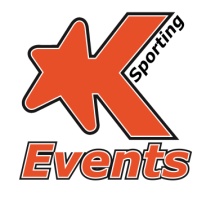 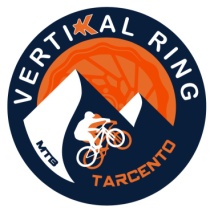 DichiarazioneIl/La  sottoscritto/a______________________________________________________________Nato/a a___________________________________________ il __________________________Residente in ___________________________________________________________________Telefono n. ____________________________________________________________________Attesta       di non aver avuto diagnosi accertata di infezione da Covid-19       di non aver avuto sintomi riferibili all’infezione da Covid-19 tra i quali: temperatura corporea >37,5°, tosse, astenia, dispnea, mialgie, diarrea, anosmia, ageusia nelle ultime settimane       di non aver avuto contatti a rischio con persone che sono state affette da Coronavirus (familiari, luogo di lavoro, ecc…..)In fede_________________________________    data e firmaComunico anche      di non aver effettuato un tampone con esito negativo dopo il giorno giovedì 17 giugno 2021      di aver ricevuto la 1a dose di vaccino in data__________________________     di aver ricevuto la 2a dose di vaccino in data _________________________NOTE:In caso di minori, la dichiarazione deve essere compilata e sottoscritt da entrambi i genitoriLe informazioni di cui sopra saranno trattate in conformità al Regolamento UE n. 2016/679 (regolamento generale sulla protezione dei dati personali) per le finalità e le modalità di cui all’informativa resa ai sensi dell’art.13 del predetto Regolamento.